Steyr, 05.09.17Mini Maker Faire Steyr 2017									        Das Kreativ-Festival für die ganze Familie								      Am 29. und 30. September veranstaltet der Verein Steyr-Werke zum zweiten Mal die Mini Maker Faire. Mitmachstationen und Ausstellungsstücke werden heuer durch viele spannende Workshops für Jung und Alt ergänzt. Am Festivalgelände zwischen dem Kulturverein RÖDA und dem Makerspace im Museum Arbeitswelt werden bei freiem Eintritt auch einige kulinarische Köstlichkeiten aus der Region auf die Besucher/innen warten.Über mehrere Jahrhunderte tummeln sich bereits tüchtige Tüftler in Steyr. Die Stadt ist heute ein lebendiger Technologiestandort, der sich trotz wirtschaftlicher Umbrüche immer wieder neu erfunden hat. Historische Industriegebäude und Arbeiterwohnhäuser aus der Gründerzeit säumen noch immer die Stadt und erinnern an den Übergang vom Handwerk zur Industrie. Heute befindet sich in einem dieser Gebäude – in dem auch das Museum Arbeitswelt angesiedelt ist – der Makerspace des noch jungen Vereins Steyr-Werke. Der Name des Vereins ist eine Anspielung auf das 1864 vom Steyrer Industriepionier Josef Werndl gegründete Unternehmen das Ende der 1980er-Jahre in zahlreiche Teilkonzerne aufgegliedert wurde. Heute wird in dem top ausgestatteten Techniklabor des Vereins die weltweite Maker-Idee des innovativen Selbermachens gelebt. Staunen und Entdecken beim Festival der KreativitätAm Freitag wird zwischen 14 und 20 Uhr, am Samstag zwischen 10 und 18 Uhr das erweiterte Festivalgelände von über 40 Ausstellern bespielt. Interessant ist die Mischung der Selbermach-Projekte: Neben Upcycling-Taschen werden selbstgebaute Roboter, Buchscanner, CNC-Fräsen und Designobjekte aus Keramik zu sehen sein. Die Veranstaltung ist so bunt und divers wie die Makerbewegung selbst: 3D-Druck, Elektronik, Kunst & Design, Robotik, VR oder klassisches Handwerk – fast alles ist erlaubt. Die Besucher/innen lernen nicht nur vielfältige Produkte kennen, sondern auch Menschen, die durch jahrelanges Tüfteln und Experimentieren ihre Idee zur Umsetzung gebracht haben. Programm-Mix: Workshops zum Mitmachen und Ausprobieren Heuer steht das Mitmachen und Ausprobieren noch mehr als im vergangenen Jahr im Vordergrund. Besucher/innen jeder Altersklasse können sich auf ein bunt gefächertes Angebot freuen: Ob mit 3D-Druckern, Arduinos, Robotern oder dem Laser-Cutter experimentieren, Siebdrucken, Hula-Hoop-Reifen bauen oder Naturkosmetik selber machen – das Programm wird spannend und vielfältig sein. Mit an Board sind die bereits vielfach erprobten „Kinder-erleben-Technik“-Stationen von OTELO, die die Familienfreundlichkeit des Festivals unterstreichen. Schon die Kleinsten können dort spielerisch etwas über Magnetismus, Wasserkraft und Drechseln lernen. Auch das Steyrer Forschungsinstitut Profactor ist mit seinem OpenLAB wieder dabei, in dem man sich alles über 3D-Druck aneignen kann. Alle Infos und Anmeldung zu den Workshops: www.steyr-werke.atMaker Faires begeistern tausende Menschen rund um den Globus 		          	             Die Maker Faires haben schon einige Jahre Geschichte hinter sich. Ihren Ursprung haben sie in der Zeitschrift und dem Online-Channel „Make:“. Sie präsentieren Selbermach-Projekte aus aller Welt und bieten eine Plattform für die wachsende Fangemeinde. Ziel von „Make:“ ist es, die Idee des Selbermachens zu stärken, eigenen Technikideen freien Lauf zu lassen und offene Augen zu haben für eine neue Verwendung von Dingen und Gegenständen. Weltweit gibt es bereits über 130 Maker Faires, auf denen persönliches Netzwerken und Wissensaustausch möglich wird. Für manche Aussteller war die Präsenz auf einer Maker Faire auch schon der Anfang eines erfolgreichen Startups. Unterstützt wird die heurige Mini Maker Faire Steyr von der Creative Region Linz & Upper Austria, dem Regionalforum Steyr-Kirchdorf und NOI-Nature of Innovation. 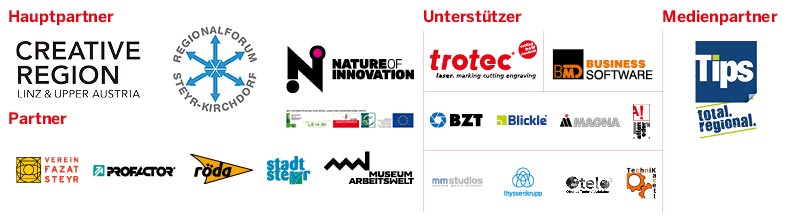 „Die Mini Maker Faire ist eine spannende Gelegenheit, um Jung und Alt aus der ganzen Region für den Bereich Technik zu interessieren, vor allem zum Mit-Machen einzuladen. Wir freuen uns auf das kreative Potenzial aus unserer Region Steyr-Kirchdorf.“Dr. Christian Dörfel, LAbg. und Obmann des Regionalforums Steyr-Kirchdorf „Die Mini Maker Faire hebt das kreative Potential der Region und präsentiert es auf attraktive Weise einem großen Publikum. Das trifft sich perfekt mit den Anliegen von NOI – Nature of Innovation. Wir suchen innovative und engagierte Personen für die Entwicklung unserer Projekte und möchten grundsätzlich die Innovationskultur in der Region stärken und fördern. Aus diesem Grund haben wir mit der Mini Maker Faire bereits 2016 zusammengearbeitet. 2017 konzentrieren wir die Kooperation auf die Durchführung von kreativen Workshops. Wir hoffen auf spannende Impulse für unsere Arbeit und den Kontakt mit innovativen Persönlichkeiten.“ Andreas Kupfer MBA, Gesamtprojektleiter NOI-Nature of InnovationPressekontakt Stephan Rosinger / +43 650 883 05 15 / sr@steyr-werke.at